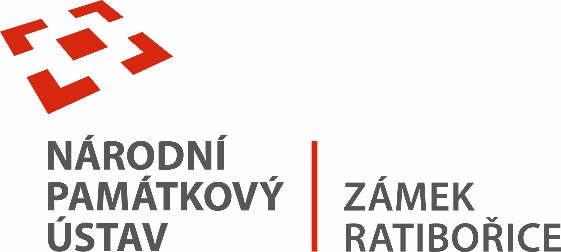 Zahradník Pracoviště:               Areál správy státního zámku RatibořiceDatum zveřejnění: 20. 01. 2023Uzávěrka:	       19. 05. 2023	Pracovní poměr:     Plný úvazek, na jeden rok s možností prodloužení na dobu neurčitouSpráva státního zámku Ratibořice přijme do pracovního poměru na pozici zahradník.Termín nástupu:	       01. 06. 2023         Požadujeme:středoškolské vzdělání nebo vyučení v oborumanuální zručnost a všestrannostzkušenosti s udržováním zahrad a parků fyzická zdatnost (po zaškolení - práce s řetězovou pilou, křovinořezem, obsluha malotraktoru apod.)řidičský průkaz skupiny Btrestní bezúhonnost podmínkou, zodpovědnost, samostatnost, spolehlivostznalosti a zkušenosti ve floristice vítányznalosti a zkušenosti v sadovnictví a pomologii vítányNabízíme:stabilitu státní příspěvkové organizaceplatové zařazení dle nařízení vlády č.264/2022 Sb., v platném znění (6 platová třída)pět týdnů dovolenépříspěvek na stravovánívolné vstupy na památkové objekty ve správě NPÚ i pro rodinné příslušníkyzvýhodněné voláníV případě zájmu zašlete přihlášku do 19. 05. 2023 na e-mail ratiborice@npu.cz  nebo  na  adresu:Národní památkový ústav, správa SZ Ratibořice, Ivan Češka, Ratibořice 1, 552 03  Česká SkaliceKontakt pro další informace:Ivan Češka  - kastelán, tel.: 723 468 183, e-mail: ceska.ivan@npu.czInformace k ochraně osobních údajů jsou uveřejněny na webových stránkách www.npu.cz v části  Ochrana osobních údajů.